Vật lý 11: Giải bài toán về hệ thấu kính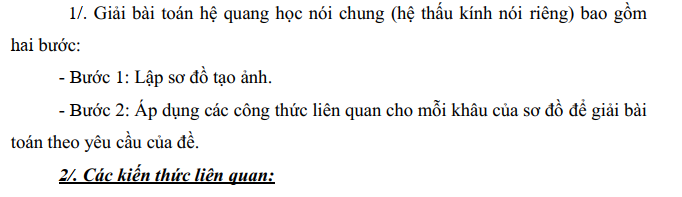 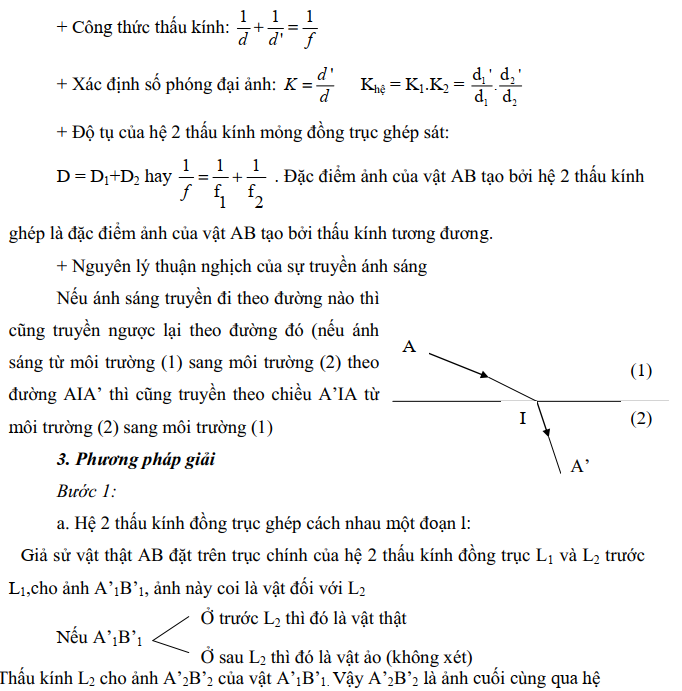 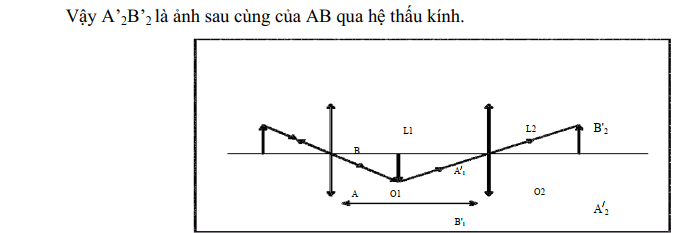 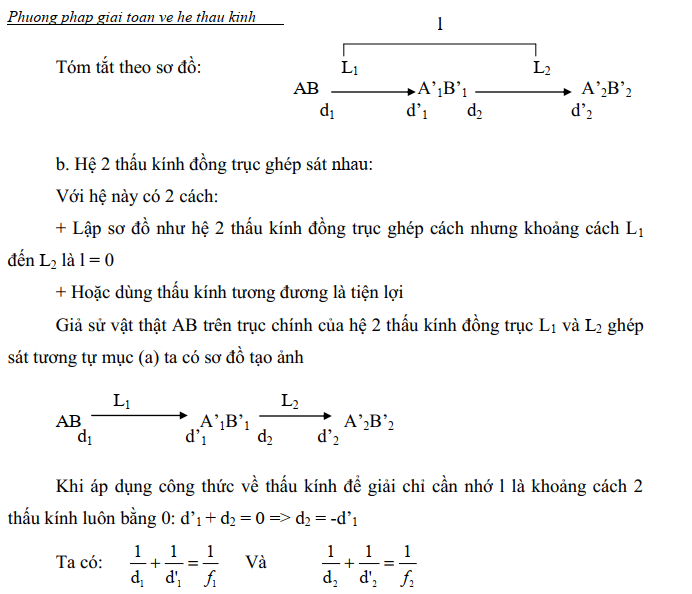 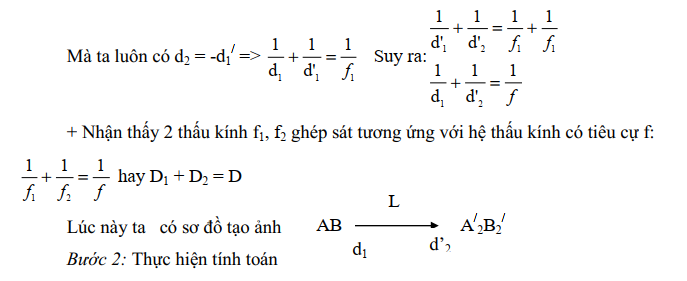 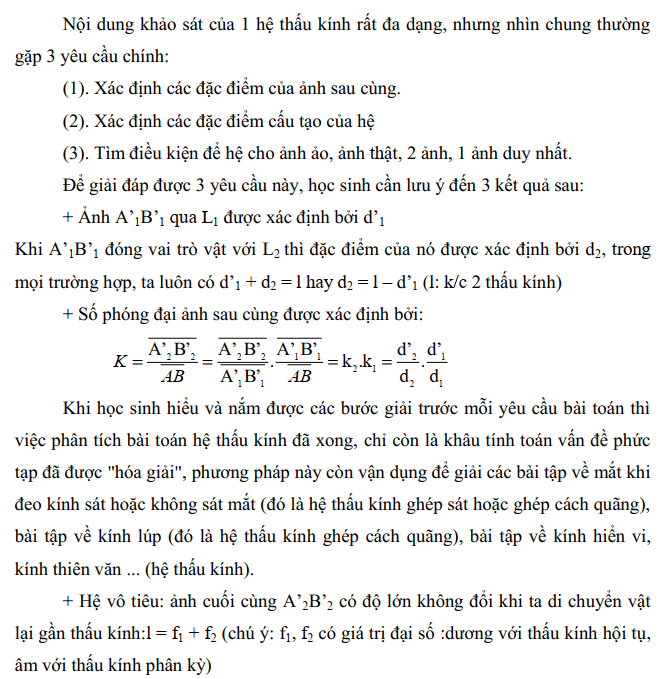 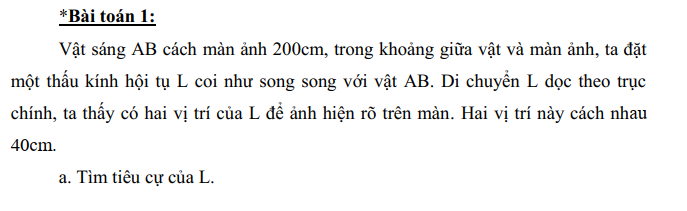 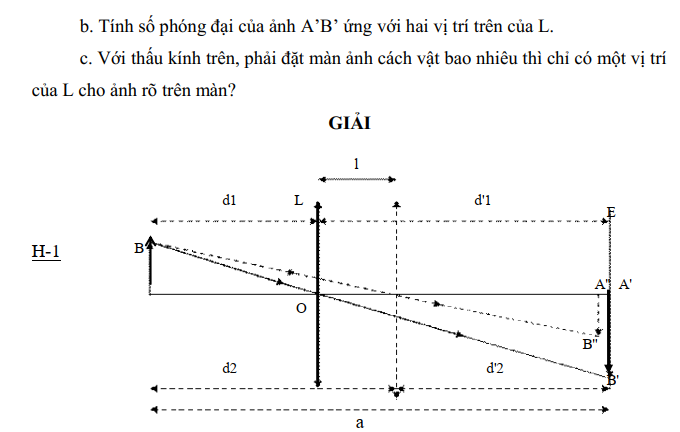 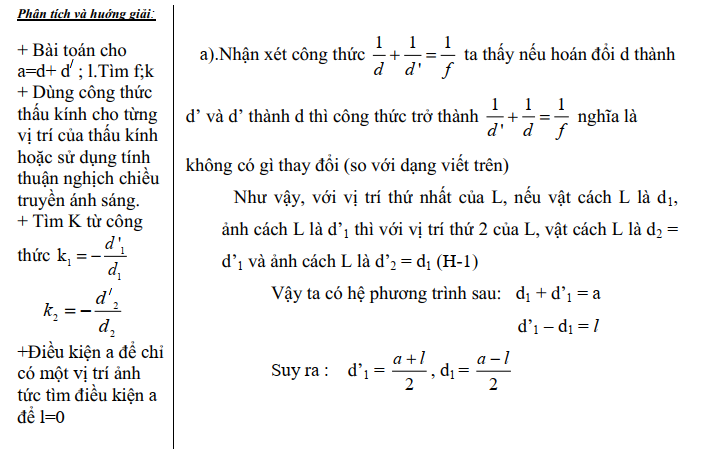 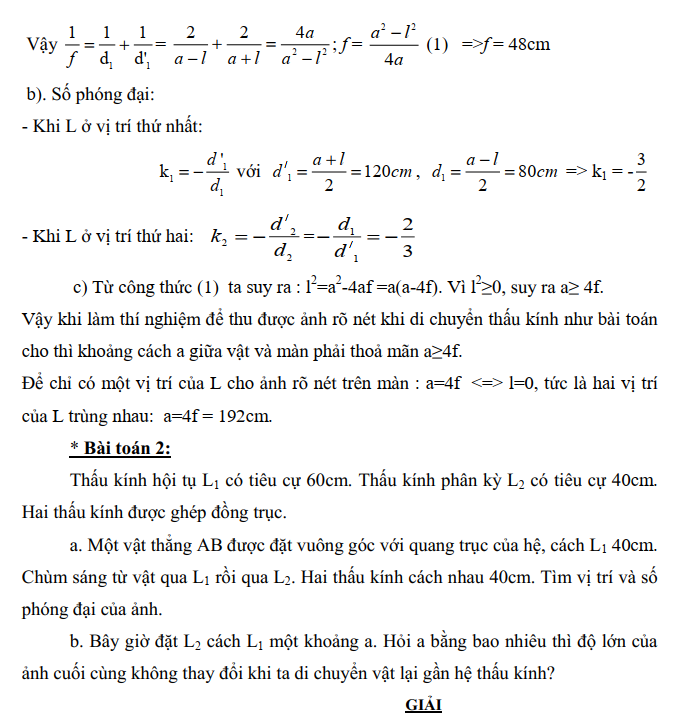 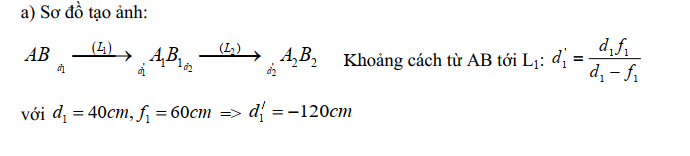 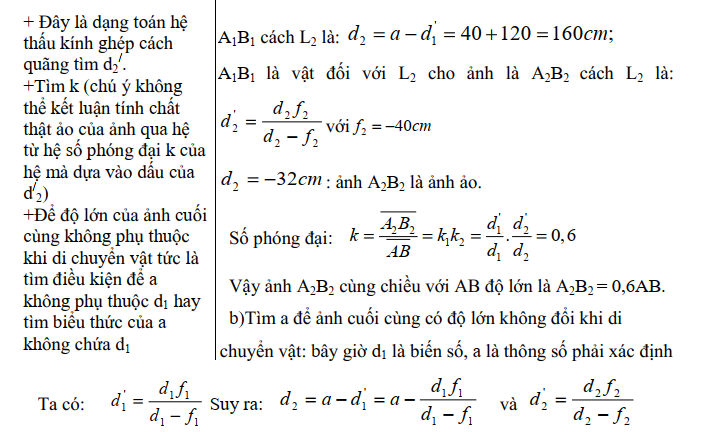 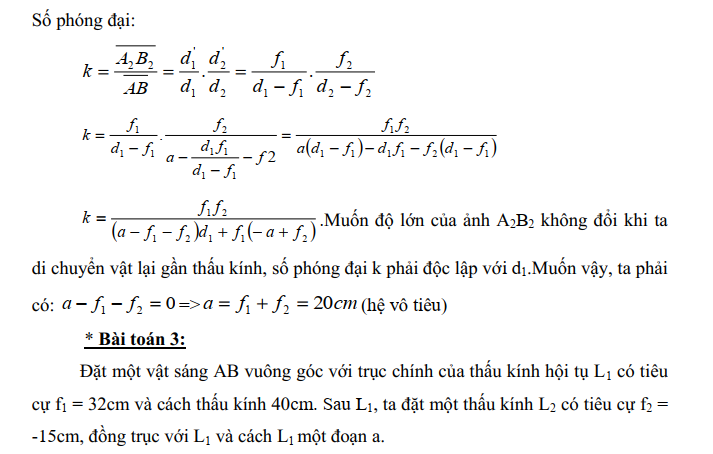 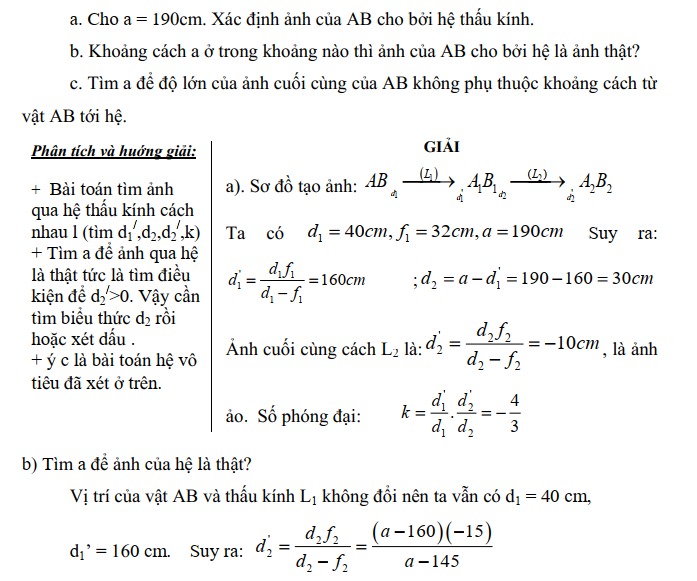 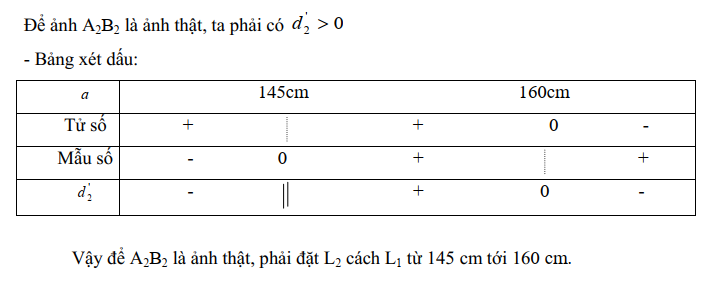 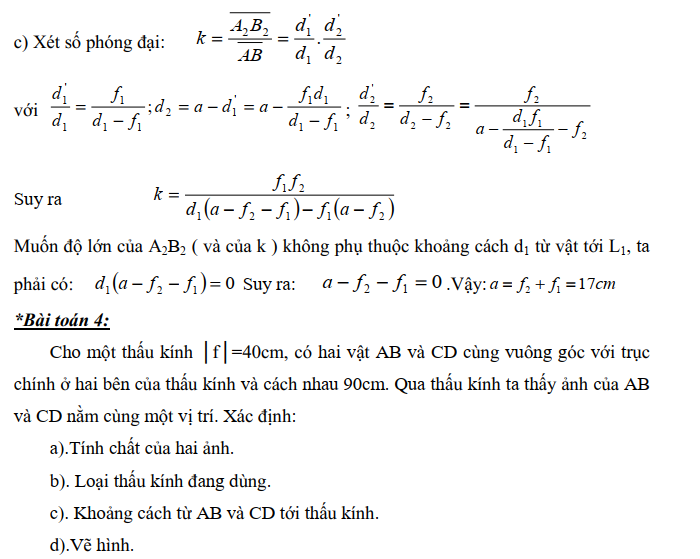 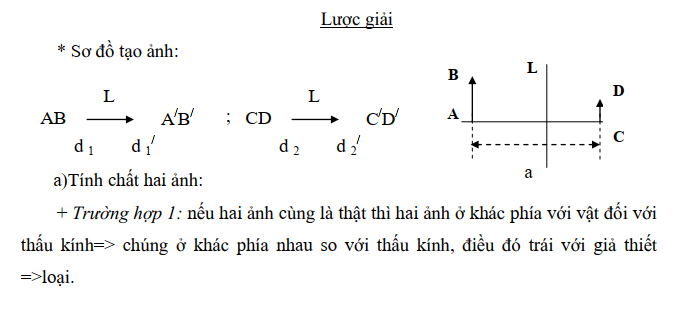 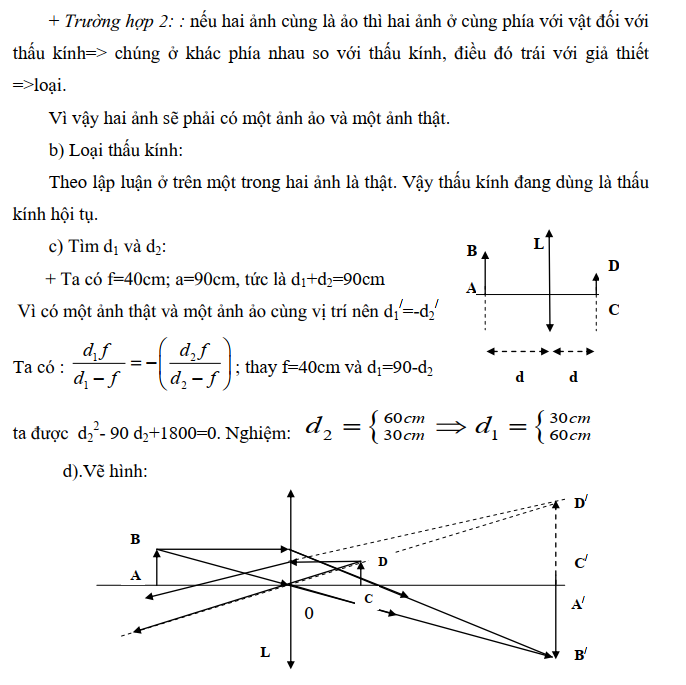 